Overall status:   Ready     Not Ready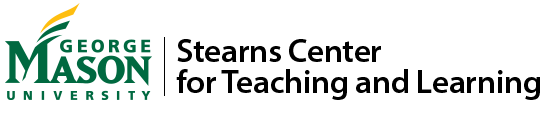 Online Course Readiness ChecklistOnline Course Readiness ChecklistOnline Course Readiness ChecklistThe purpose of the checklist is to assess whether your online course is “ready to go”. This checklist serves as an inventory of important elements of a course. “Ready?” reflects the readiness status of a particular item and includes the following categories (in pulldown menu): Completed, Mostly Complete, Incomplete, and Not Applicable.There are three main areas of focus for this online course readiness assessment:Syllabus: 100% complete at time of readiness reviewCourse Navigation and Presentation: 100% of course content must be completed before course begins. The course structure and tools are completely set up in Blackboard.Accessibility: The course employs appropriate strategies and technologies.PLEASE NOTE: You have flexibility in arranging your online course structure, syllabus content, and course navigation.  Please make sure that the checklist items are represented in your online course. Questions? Contact Stearns Center at stearns@gmu.edu ; 703-993-6200Checklist ItemsReady? NotesSyllabusBasic InformationInstructor Information (name, contact information -- preferred and alternate)SyllabusBasic InformationOffice Hours (online and/or in person office hours)SyllabusBasic InformationBasic Course Information (course number/section, title, credit hours)SyllabusBasic InformationNature of Course Delivery (asynchronous, synchronous, required face-to-face meetings/exams)SyllabusBasic InformationBlackboard Login InstructionsSyllabusBasic InformationE-reserve Instructions, if applicableSyllabusAbout the CourseCourse Description (About the course/subject, prerequisites, etc.)SyllabusAbout the CourseRequired Textbooks SyllabusAbout the CourseCourse Learning Objectives/OutcomesSyllabusAbout the CourseGen Ed Learning Outcomes OR Program Learning Outcomes, if applicableSyllabusAbout the CourseTechnology RequirementsSyllabusCourse ScheduleWeekly Course Schedule presented in a tabular format (includes units/modules with start-and-end dates, delivery mode if in a hybrid course, readings, assignments, due dates, point values)SyllabusAssignments and GradingAssignment Description (Due dates, requirements/expectations, criteria for grading/rubrics, points and/or percentages) SyllabusAssignments and GradingGrading ScaleSyllabusAssignments and GradingAttendance and Participation Requirements (if applicable)SyllabusAssignments and GradingCourse Policies (late work, make-up exams, extra credit, Incompletes, etc.)SyllabusAdditional Course ResourcesRecommended Course Resources (readings, tutorials, external websites, exhibitions, field trips, multimedia resources, etc.), if applicableSyllabusUniversity RequirementsAcademic IntegritySyllabusUniversity RequirementsDisability AccommodationsSyllabusUniversity RequirementsDiversity, Religious Holidays, etc. SyllabusUniversity RequirementsStudent PrivacySyllabusUniversity RequirementsStudent Responsibilities SyllabusUniversity RequirementsStudent Services (Library, Writing Center, Counseling, etc.)Course Navigation and Presentation HomepageCourse has a well-designed landing page (may include course visuals, announcements, to-do list or what's due)Course Navigation and Presentation AnnouncementsWeekly Announcement has been set up, either on the Home Page or a separate page.Course Navigation and Presentation Course WelcomeInstructor bio, picture, and contact info are present Course Navigation and Presentation Course WelcomeIncludes a warm welcome message to students (audio, video, or text based)Course Navigation and Presentation Course WelcomeIncludes clear instructions for getting startedCourse Navigation and Presentation Syllabus Syllabus can be navigated easily (e.g., consistent use of headers or styles in WORD document, PDF file with bookmarks, etc.)Course Navigation and Presentation Syllabus Print version of the Syllabus availableCourse Navigation and Presentation Weekly UnitsSeparate units for each week (or a specified time period) with specific datesCourse Navigation and Presentation Weekly UnitsUnits having consistent structure (e.g., introduction to the topic, learning objectives, readings, mini-lectures, labs, assignments including how/where students will participate or submit, discussions, etc.)Course Navigation and Presentation Weekly UnitsLinks to recorded lectures/presentations are provided and workingCourse Navigation and Presentation Weekly UnitsLinks to external websites, e-book, YouTube, etc. are workingCourse Navigation and Presentation Weekly UnitsIncludes all assignments for the week and associated grading criteria/rubricsCourse Navigation and Presentation Weekly UnitsMost of the course content is completed (100% of course to be completed one week before the semester starts)Course Navigation and Presentation Online DiscussionsDiscussion/Blog/Journal prompts and descriptions have been created in BlackboardCourse Navigation and Presentation Course ToolsAvailable to students as applicable for the course (e.g., MyGrades, Email, Collaborate, Blog, SafeAssign, etc.)Course Navigation and Presentation Student ResourcesIncludes links to Student Responsibilities and Services module pagesCourse Navigation and Presentation Student ResourcesIncludes access to Blackboard Help/FAQs Course Navigation and Presentation Tests/Quizzes (if applicable)Tests/Quizzes are developed in Blackboard with assigned pointsAccessibility VideoAll videos are captioned or have transcripts Accessibility PowerPointAccessible PowerPoint slides are available for each lecture/presentation with the videosAccessibility WORDAll Word documents are accessibleAccessibility PDFAll PDF documents are text-based and fully accessibleAccessibility External ResourcesAll publisher-provided resources are accessible, or alternate equivalent resources or strategies are provided. Additional Comments:    